                   МКОУ «Сергокалинская СОШ №2»                  ОТКРЫТЫЙ УРОКПО РУССКОМУ ЯЗЫКУпо теме:2 классПровела: учитель начальных класов                                МКОУ «Сергоклинская СОШ №2»                                Гадаева Зухра МагомедовнаСергокала 2018Цели: повторить сведения о словах, об их делении на группы; ввести понятие части речи и учить подводить под это понятие соответствующие слова-названия; найти отличительные особенности различных частей речи.формирование познавательных УУД, а именно: выполнение учащимися действий для приобретения недостающих знаний, поиск и анализ информации, составление высказываний; развить умение сравнивать, классифицировать, обобщать.формирование коммуникативных УУД: воспитывать умение вести диалог, уважительное отношение к чужому мнению, взаимопонимание и взаимопомощь.Оборудование: компьютер, мультимедийный проектор, экран.                                            Ход урока1. Введение в тему урока, повторение сведений о словах, полученных в 1-ом классеНа доске:красный, бежит, мальчик, цветёт, тюльпан, весёлый- Что записано на доске? (Отдельные слова)Сегодня мы с вами будем говорить о словах. Слов в нашем языке очень много. И все они разные, у каждого своё значение, каждое что-то называет, указывает на что-то или служит для связи слов друг с другом. Подумайте, на какие три группы можно разделить эти слова? Какие слова войдут в первую группу? Во вторую? В третью? Запишите слова в тетрадь. (Один человек работает у доски).- Почему именно эти слова вы отнесли к каждой из групп? В чем сходство слов каждого столбика? (Слова каждого столбика отвечают на одни и те же вопросы)- Что обозначают или называют слова в каждом столбце? (Предмет, признак предмета, действие предмета). Надпишите названия каждой группы слов и вопросы, на которые они отвечают.- Придумайте и запишите ещё по 2 своих слова в каждый из данных столбцов.- А теперь давайте найдём отличия слов каждой группы.(Они отличаются вопросами, на которые отвечают и тем, что обозначают)2. Знакомство с понятием части речи.Проверим, верны ли выводы, которые мы с вами сделали о делении слов на группы. Для этого посмотрите на экран, прочитайте следующие сведения.Думаем, что наблюдения за поведением слов привели тебя к тем же выводам, что и ученых.Прочитай и проверь себя. Выдели новые для себя сведения.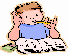 Изучая слова нашего языка, ученые заметили, что названия предметов, признаков и действий отвечают на разные вопросы и разное обозначают.Тогда ученые по этим двум особенностям слов1) на какой вопрос отвечают,2) что обозначают,- объединили их в большие группы. Этим группам слов дали название части речи.Так каждое слово стало относиться к какой-то группе, какой-то части речи. Названия предметов - одна часть речи, названия действий - другая, названия признаков - третья.- Какие новые для себя слова вы прочитали? (Части речи.)- Попробуйте сделать вывод, что же такое части речи? Текст, который вы увидите на экране, вам в этом поможет.Части речи - это группы слов, которые отличаются друг от друга следующими особенностями: 1):2):.(Ребята довольно легко справляются с этим заданием и завершают вывод::вопросом, на который отвечают и тем, что обозначают)- Какое название получила каждая из частей речи, вы будете узнавать на последующих уроках русского языка.А теперь составим алгоритм, пользуясь которым можно определить, какой частью речиявляется то или иное слово.- Какое действие нужно выполнить первым?(Задать к слову вопрос.)- Назовите второе действие?(Определить, что оно обозначает,)Посмотрите на доску и проверьте, правильно ли мы вывели этот алгоритм.3. Первичное закрепление знаний- Перед вами на карточках записаны слова. Запишите их в три столбика по частям речи, предварительно вставив пропущенные буквы. Проверьте себя по словарю.растет, п..нал, по, мяч, б..реза, для, красивый, скачет, п..тух, новый- Какие слова не попали ни в один из столбцов? Почему?- К названиям признаков и действий подберите подходящие им по смыслу названия предметов и запишите получившиеся словосочетания. Обменяйтесь тетрадями со своим соседом по парте и проверьте правильность выполнения задания.4. Подведение итогов урока. Домашнее задание- Стали ли вы больше знать о словах?- С чем вы сегодня познакомились?- Было ли интересно работать на уроке, трудно ли было выполнять задания?Домашнее задание.мальчиквесёлыйбежиттюльпанкрасныйцветётПредметыПризнакиДействияКто? Что?Какой?Что делает?мальчиквесёлыйбежиттюльпанкрасныйцветётАЛГОРИТМЗадай к слову вопрос.Определи, что обозначает словоПо вопросу и тому, что слово обозначает, определи часть речи.